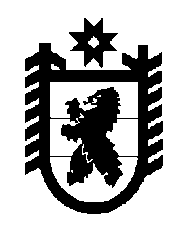 Российская Федерация Республика Карелия    РАСПОРЯЖЕНИЕГЛАВЫ РЕСПУБЛИКИ КАРЕЛИЯ	Внести в пункт 4 Программы законодательных инициатив Главы Республики Карелия на январь – июнь 2019 года, утвержденной распоряжением Главы Республики Карелия от 21 декабря 2018 года                        № 729-р, изменение, заменив слово «март» словом «февраль».           ГлаваРеспублики Карелия                                                          А.О. Парфенчиковг. Петрозаводск15 января 2019 года№  15-р                                                               